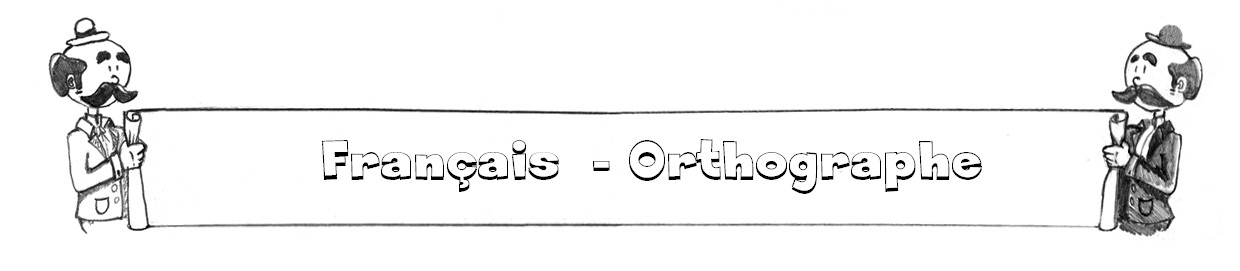 Complète par er ou é. 1. Maman va bientôt rentr...... et nous allons mang...... 2. Elle m’a demand...... d’épluch...... les pommes de terre. 3. Après avoir étudi......, je vais répar...... mon vélo : j’ai envie d’all...... promen...... 4. Oserais-tu lui avou...... que tu as essay...... de trich...... ? 5. Avez-vous termin...... de rang...... la marchandise ? 6. J’ai aid...... un aveugle qui attendait pour travers...... 7. Mon frère a invit...... un ami pour pass...... le week-end. 8. Peu d’hommes ont os...... affront...... ce redoutable animal. 9. Ce garçon, je l’ai trouv...... sympathique. Pourquoi as-tu refus...... son aide ? 10. Si vous souhaitez assist...... au spectacle, il faut vous dépêch...... 11. L’orchestre qui va accompagn...... la cantatrice.12. Mes parents ont décid...... d’adopt...... une petite fille. 13. Tu as oubli...... de donn...... ta fiche d’inscription : tu ne pourras pas particip...... au concours.Complète par s’est ou c’est. Retiens bien la règle avant de faire l’exercice. J’écris s’est quand je peux dire : il s’est..., elle s’est... (= l’auxiliaire d’un verbe pronominal, au passé composé). Autrement, j’écris c’est que je peux remplacer par cela est. 1. ......... beau, mais ......... cher ! 2. Attention ! Le professeur ......... levé du pied gauche ! 3. Quand la petite fille ......... mise à pleurer, le moniteur ......... efforcé de la consoler. 4. Lorsque ......... arrivé, j’étais absent. 5. Qui ......... permis d’emprunter mon vélo sans le demander ? 6. ......... sans doute une erreur de calcul. Il faudra vérifier. 7. Le champion ......... fait battre alors que personne ne s’y attendait. 8. Notre gardien de but ......... blessé : ......... un sérieux handicap pour l’équipe. 9. Le docteur ......... mis en rapport avec le service des urgences. 10. Julie ......... coupée en préparant le repas, mais ......... sans gravité. 11. Après plusieurs essais, on finit par trouver que ......... facile. 12. Avec le vent, le câble ......... rompu et le quartier ......... retrouvé sans électricité. 13. ......... vraiment malheureux de laisser passer une aussi belle occasion ! 14. On ......... bien amusé, mais la fête ......... terminée très tôt : ......... dommage ! 15. Faut-il l’acheter ? ......... à toi de décider.16. Le personnel de l’usine ......... réuni et ......... prononcé pour la poursuite de la grève. 17. La prise de sang subie par l’automobiliste responsable de l’accident ......... révélée négative. 18. Le comptable ....... trompé : ....... certain. Je vais lui signaler. 19. ......... terrible : la voiture ......... encastrée sous la remorque du camion. Bilan : quatre tués ! Complète par ses ou ces. Retiens bien la règle avant de faire l’exercice. Si, après un nom au pluriel, je peux ajouter : - les siens ou les siennes, j’écris ses (c’est un possessif). - ...-ci ou ...-là, j’écris ces (c’est un démonstratif).1. Toutes ...... cartes postales qui sont au mur m’ont été adressées par un ami. 2. Noémie a-t-elle retrouvé ...... feuilles de français ? 3. Cessez ...... jeux dangereux. Vous risquez de vous blesser. 4. Qu’ils sont lâches ...... hommes qui frappent les animaux ! 5. Le professeur attend ...... élèves, ...... livres sous le bras. 6. Caroline a teint ...... cheveux en blond. Cela lui va très bien. 7. Tais-toi un peu ! Entends-tu ...... cris ? Ils semblent provenir de la rue. 8. L’entraineur a réuni ...... joueurs pour leur donner ...... dernières consignes avant le match. 10. ...... jouets que j’apporte, je les offre à ...... petits orphelins que vous avez recueillis. 11. Luigi est hospitalisé. Hier soir, ...... camarades de classe lui ont rendu visite. 12. ...... fleurs que tu admires, c’est mon mari qui me les a offertes. 13. Qui vous a donné ...... renseignements ? 14. Ton petit frère pleure. Pourquoi lui as-tu pris ...... crayons de couleur ? 15. Toutes ...... personnes font partie de la même famille. 16. A qui appartiennent ...... vêtements qui se trouvent par terre ? 17. Le patron exige que ...... ouvriers arrivent à l’heure. C’est normal. Orthographie convenablement les mots précisant la couleur. 1. Des poissons ....................................... (rouge) 2. Des crevettes ....................................... (rose) 3. Des fumées ....................................... (noir) 4. Des tabliers ....................................... (blanc) 5. Des casquettes ....................................... (jaune) 6. Des robes ....................................... (bleu ciel) 7. Des fleurs ....................................... (mauve) 8. Des cravates ....................................... (bleu foncé) 9. Des cheveux ....................................... (châtain) 10. Des foulards ....................................... (cerise) 11. Des étoffes ....................................... (écarlate) 12. Des feuillages ....................................... (vert) 13. Des bières ....................................... (brun) 14. Des chemisiers ....................................... (saumon) Mets les noms et les adjectifs au féminin. CorrectifComplète par er ou é. 1. Maman va bientôt rentrer et nous allons manger 2. Elle m’a demandé d’éplucher les pommes de terre. 3. Après avoir étudié, je vais réparer mon vélo : j’ai envie d’aller promener 4. Oserais-tu lui avouer que tu as essayé de tricher ? 5. Avez-vous terminé de ranger la marchandise ? 6. J’ai aidé un aveugle qui attendait pour traverser 7. Mon frère a invité un ami pour passer le week-end. 8. Peu d’hommes ont osé affronter ce redoutable animal. 9. Ce garçon, je l’ai trouvé sympathique. Pourquoi as-tu refusé son aide ? 10. Si vous souhaitez assister au spectacle, il faut vous dépêcher 11. L’orchestre qui va accompagner la cantatrice.12. Mes parents ont décidé d’adopter une petite fille. 13. Tu as oublié de donner ta fiche d’inscription : tu ne pourras pas participer au concours.Complète par s’est ou c’est. 1. C’est beau, mais c’est cher ! 2. Attention ! Le professeur s’est levé du pied gauche ! 3. Quand la petite fille s’est mise à pleurer, le moniteur s’est efforcé de la consoler. 4. Lorsque c’est arrivé, j’étais absent. 5. Qui s’est permis d’emprunter mon vélo sans le demander ? 6. C’est sans doute une erreur de calcul. Il faudra vérifier. 7. Le champion s’est fait battre alors que personne ne s’y attendait. 8. Notre gardien de but s’est blessé : c’est un sérieux handicap pour l’équipe. 9. Le docteur s’est mis en rapport avec le service des urgences. 10. Julie s’est coupée en préparant le repas, mais c’est sans gravité. 11. Après plusieurs essais, on finit par trouver que c’est facile. 12. Avec le vent, le câble s’est rompu et le quartier s’est retrouvé sans électricité. 13. C’est vraiment malheureux de laisser passer une aussi belle occasion ! 14. On s’est bien amusé, mais la fête s’est terminée très tôt : c’est dommage ! 15. Faut-il l’acheter ? C’est à toi de décider.16. Le personnel de l’usine s’est réuni et s’est prononcé pour la poursuite de la grève. 17. La prise de sang subie par l’automobiliste responsable de l’accident s’est révélée négative. 18. Le comptable s’est trompé : c’est certain. Je vais lui signaler. 19. C’est terrible : la voiture s’est encastrée sous la remorque du camion. Bilan : quatre tués ! Complète par ses ou ces. 1. Toutes ces cartes postales qui sont au mur m’ont été adressées par un ami. 2. Noémie a-t-elle retrouvé ses feuilles de français ? 3. Cessez ces jeux dangereux. Vous risquez de vous blesser. 4. Qu’ils sont lâches ces hommes qui frappent les animaux ! 5. Le professeur attend ses élèves, ses livres sous le bras. 6. Caroline a teint ses cheveux en blond. Cela lui va très bien. 7. Tais-toi un peu ! Entends-tu ces cris ? Ils semblent provenir de la rue. 8. L’entraineur a réuni ses joueurs pour leur donner ses dernières consignes avant le match. 10. Ces jouets que j’apporte, je les offre à ces petits orphelins que vous avez recueillis. 11. Luigi est hospitalisé. Hier soir, ses camarades de classe lui ont rendu visite. 12. Ces fleurs que tu admires, c’est mon mari qui me les a offertes. 13. Qui vous a donné ces renseignements ? 14. Ton petit frère pleure. Pourquoi lui as-tu pris ses crayons de couleur ? 15. Toutes ces personnes font partie de la même famille. 16. A qui appartiennent ces vêtements qui se trouvent par terre ? 17. Le patron exige que ses ouvriers arrivent à l’heure. C’est normal. Orthographie convenablement les mots précisant la couleur. 1. Des poissons rouges (rouge) 2. Des crevettes roses (rose) 3. Des fumées noires (noir) 4. Des tabliers blancs (blanc) 5. Des casquettes jaunes (jaune) 6. Des robes bleu ciel (bleu ciel) 7. Des fleurs mauves (mauve) 8. Des cravates bleu foncé (bleu foncé)  9. Des cheveux châtains (châtain) 10. Des foulards cerise (cerise) 11. Des étoffes écarlates (écarlate) 12. Des feuillages verts (vert) 13. Des bières brunes (brun) 14. Des chemisiers saumon (saumon) Mets les noms et les adjectifs au féminin. 1. Un gardien        2. Un cousin          3. Un fripon           4. Un connaisseur5. Un ministre6. Un prédateur7. Un fraudeur8. Un neveu9. Un directeur10. Un cavalier1. Une ……………………….2. Une ……………………….3. Une ……………………….4. Une ……………………….5. Une ……………………….6. Une ……………………….7. Une ……………………….8. Une ……………………….9. Une ……………………….10. Une ………………………11. Formateur 12. Rigoureux 13. Beau14. Moqueur 15. Discret 16. Fautif 17. Vieux 18. Muet 19. Maladroit 20. Secret 11. ……………………….12. ……………………….13. ……………………….14. ……………………….15. ……………………….16. ……………………….17. ……………………….18. ……………………….19. ……………………….20. ……………………….1. Un gardien        2. Un cousin          3. Un fripon           4. Un connaisseur5. Un ministre6. Un prédateur7. Un fraudeur8. Un neveu9. Un directeur10. Un cavalier1. Une gardienne2. Une cousine3. Une friponne4. Une connaisseuse5. Une ministre6. Une prédatrice7. Une fraudeuse8. Une nièce9. Une directrice10. Une cavalière11. Formateur 12. Rigoureux 13. Beau 14. Moqueur 15. Discret 16. Fautif 17. Vieux 18. Muet 19. Maladroit 20. Secret 11. formatrice12. rigoureuse13. belle14. moqueuse15. discrète16. fautive17. vieille18. muette19. maladroite20. secrète